1.- ¿en que se juega futbol? cancha de césped2.- ¿Cuántos equipos se ocupan para un partido de futbol? Dos equipos 3.-¿ como se le conce a los mediadores de un partido de futbol?Arbritos 4.- ¿ como se le conoce al futbol?Deporte de equipo5.-¿Qué se necesitan para diferenciar cada equipo? Uniformes 6.- ¿ cual es el mejor equipo de mexico?America 7.- ¿ de que otra forma se le conoce al futbol?Soccer8.- ¿ como se llama su autoridad deportiva?Fifa9.- ¿ cuantos cambios tienen en un torneo de la fifa?3 suplentes 10.-¿ donde fue el primer torneo oficial por la fifa?Londres 11.- ¿ quien dirige a cada equipo? Director técnico 12.- ¿ tenis. Playeras, calcetas, uniformes son?Accesorios 13.- ¿ cuanto dura un partido de futbol?90 minutos 14.- ¿ deporte de dos equipos con 12 jugadores?Futbol 15.- ¿ en 1863 se hizo la primera?Competencia 16.- ¿Cuántos años lleva el futbo como deporte oficial?153años17.-¿Qué figura tiene la cancha de futbol?Rectangular 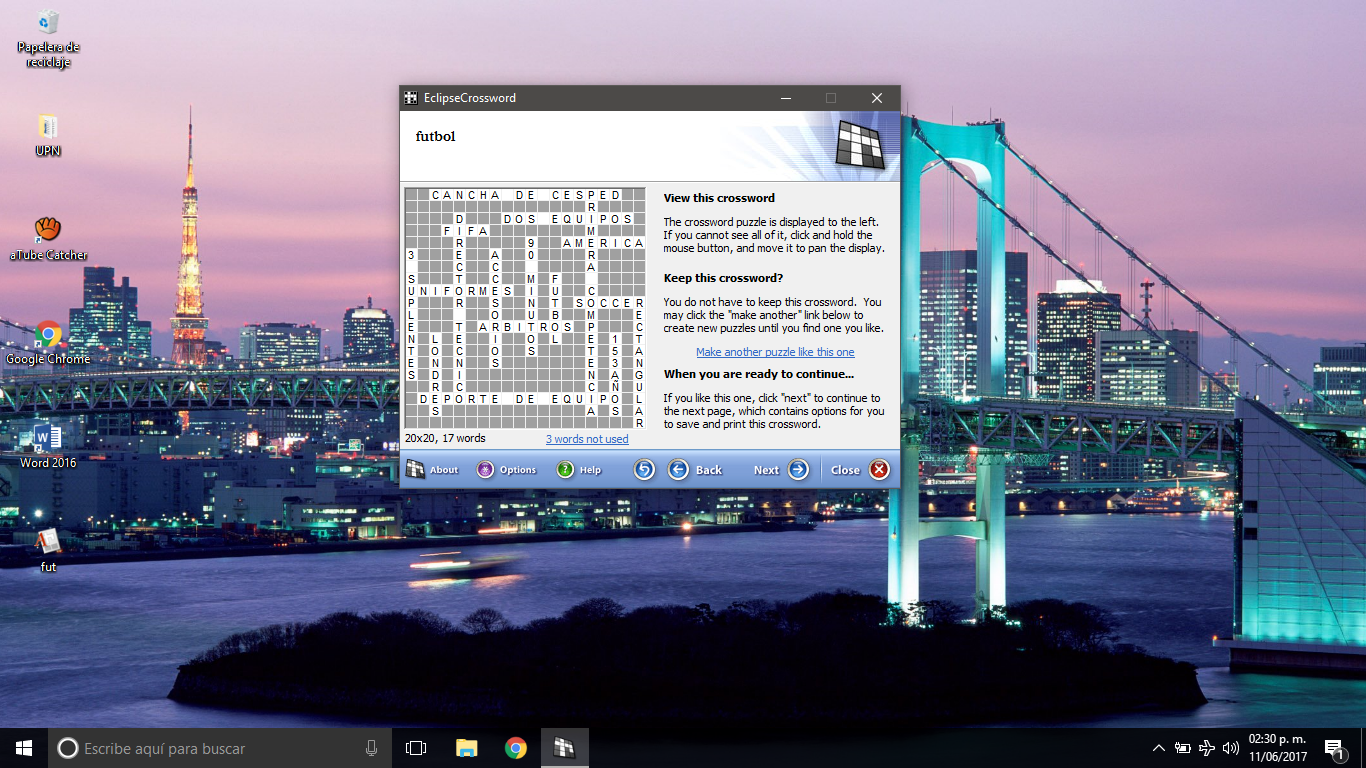 